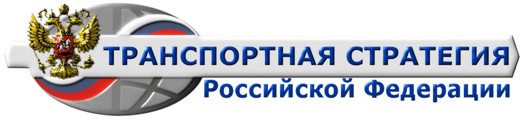 Основные направления транспортной политики Общие положенияРазвитие транспорта - непреходящий приоритет государственной политики России и важнейший инструмент в достижении ее целей.Состояние и развитие транспортной системы во все времена имело для нашей страны исключительное значение.Транспортные коммуникации объединяют россиян и связывают страну с мировым сообществом. Транспорт обеспечивает развитие рыночной экономики и растущую мобильность миллионов людей. Транспортная деятельность создает миллионы рабочих мест и формирует спрос на продукцию десятков отраслей. Транспортная система является одной из основ обороноспособности и национальной безопасности страны.Опережающее развитие транспортной системы по сравнению с другими отраслями стало закономерным отражением перемен, происходящих в России.В начальной фазе реформ на транспорте прошли базовые структурные преобразования. В основном создана правовая база транспортной деятельности в новых социально-экономических условиях, проведены основные структурные и институциональные преобразования. Транспорт стал рыночно-ориентированной отраслью.При этом транспорт не был тормозом преобразований и развития экономики, в целом обеспечивая растущий спрос на перевозки. Начиная с 2000 года среднегодовые темпы роста грузовых перевозок составляли 4%, пассажирских - 7 %.Переход России на новый этап развития требует уточнения задач и направлений реализации государственной транспортной политики.В обозримом будущем России предстоит подняться на качественно новую ступень своего развития. Она должна стать сильной конкурентоспособной страной, заняв место среди экономически передовых и влиятельных государств. В течение десятилетия ВВП должен удвоиться, а экономической рост - стать основой роста благосостояния граждан.Чтобы обеспечить достижение этих целей, транспорт должен прежде других отраслей ответить на вызовы нового времени.Задачи развития транспортной системы непосредственно направлены на достижение социально-экономических и геополитических приоритетов России, обеспечение посредством транспорта экономического роста и повышения качества жизни нынешних и будущих поколений россиян.